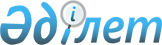 О внесении изменений в решение Жалагашского районного маслихата от 29 декабря 2021 года № 13-12 "О бюджете сельского округа Мадениет на 2022-2024 годы"
					
			С истёкшим сроком
			
			
		
					Решение Жалагашского районного маслихата Кызылординской области от 4 февраля 2022 года № 14-12. Прекращено действие в связи с истечением срока
      Жалагашский районный маслихат РЕШИЛ:
      1. Внести в решение Жалагашского районного маслихата от 29 декабря 2021 года № 13-12 "О бюджете сельского округа Мадениет на 2022-2024 годы" следующие изменения:
      пункт 1 изложить в новой редакции:
      1. Утвердить бюджет сельского округа Мадениет на 2022 – 2024 годы согласно приложениям 1, 2 и 3 к настоящему решению соответственно, в том числе на 2022 год в следующих объемах:
      1) доходы – 86 107 тысяч тенге, в том числе:
      налоговые поступления – 3520 тысяч тенге;
      неналоговые поступления – 113 тысяч тенге;
      поступления от продажи основного капитала – 0;
      поступления трансфертов – 82 474 тысяч тенге;
      2) затраты – 120 461 тысяч тенге;
      3) чистое бюджетное кредитование – 0;
      бюджетные кредиты – 0;
      погашение бюджетных кредитов – 0;
      4) сальдо по операциям с финансовыми активами – 0;
      приобретение финансовых активов – 0;
      поступления от продажи финансовых активов государства – 0;
      5) дефицит (профицит) бюджета – 0;
      6) финансирование дефицита (использование профицита) бюджета – 0;
      поступление займов – 0;
      погашение займов – 0;
      используемые остатки бюджетных средств – 0.
      2. приложения 1 указанному решению изложить в новой редакции согласно приложению к настоящему решению.
      3. Настоящее решение вводится в действие с 1 января 2022 года и подлежит официальному опубликованию. Бюджет сельского округа Мадениет на 2022 год
					© 2012. РГП на ПХВ «Институт законодательства и правовой информации Республики Казахстан» Министерства юстиции Республики Казахстан
				
      Секретарь Жалагашского районного маслихата 

Курманбаева Г.
Приложение к решению
Жалагашского районного маслихата
от 04 февраля 2022 года № 14-12Приложение 1 к решению
Жалагашского районного маслихата
от 29 декабря 2021 года № 13-12
Категория
Категория
Категория
Категория
Сумма, 
тысяч тенге
Класс
Класс
Класс
Сумма, 
тысяч тенге
Подкласс
Подкласс
Сумма, 
тысяч тенге
Наименование
Сумма, 
тысяч тенге
Доходы
86107
1
Налоговые поступления
3520
1
Подоходный налог
0
Индивидуальный подоходный налог
0
04
Hалоги на собственность
3520
1
Hалоги на имущество
25
3
Земельный налог
119
4
Hалог на транспортные средства
3376
2
Неналоговые поступления
113
06
Прочие неналоговые поступления
113
1
Прочие неналоговые поступления
113
3
Поступления от продажи основного капитала
0
01
Продажа государственного имущества, закрепленного за государственными учреждениями
0
1
Продажа государственного имущества, закрепленного за государственными учреждениями
0
4
Поступления трансфертов
82474
02
Трансферты из вышестоящих органов государственного управления
82474
3
Трансферты из районного (города областного значения) бюджета
82474
Функциональная группа
Функциональная группа
Функциональная группа
Функциональная группа
Сумма, 
тысяч тенге
Администратор бюджетных программ
Администратор бюджетных программ
Администратор бюджетных программ
Сумма, 
тысяч тенге
Программа
Программа
Сумма, 
тысяч тенге
Наименование
Сумма, 
тысяч тенге
Затраты
120 461
01
Государственные услуги общего характера
45712
124
Аппарат акима города районного значения, села, поселка, сельского округа
45712
001
Услуги по обеспечению деятельности акима города районного значения, села, поселка, сельского округа
45012
032
Капитальные расходы подведомственных государственных учреждений и организаций
700
06
Социальная помощь и социальное обеспечение
4846
124
Аппарат акима города районного значения, села, поселка, сельского округа
4846
003
Оказание социальной помощи нуждающимся гражданам на дому
4846
07
Жилищно-коммунальное хозяйство
2 525
124
Аппарат акима города районного значения, села, поселка, сельского округа
2 525
008
Освещение улиц населенных пунктов
1 026
009
Обеспечение санитарии населенных пунктов
477
011
Благоустройство и озеленение населенных пунктов
1 022
08
Культура, спорт, туризм и информационное пространство
31524
124
Аппарат акима города районного значения, села, поселка, сельского округа
31524
006
Поддержка культурно-досуговой работы на местном уровне
31524
13
Прочие
1500
124
Аппарат акима города районного значения, села, поселка, сельского округа
1500
040
Реализация мероприятий для решения вопросов обустройства населенных пунктов в реализацию мер по содействию экономическому развитию регионов в рамках Программы развития регионов до 2025 года
1500
15
Трансферты
34354
124
Аппарат акима города районного значения, села, поселка, сельского округа
34354
048
Возврат неиспользованных (недоиспользованных) целевых трансфертов
34354
Дефицит (профицит) бюджета
0
Финансирование дефицита (использование профицита) бюджета
0
8
Используемые остатки бюджетных средств
0
1
Свободные остатки бюджетных средств
346,4